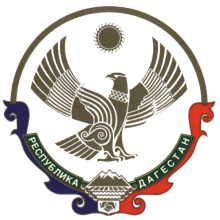 Муниципальное казенное общеобразовательное учреждение«Хучнинская средняя общеобразовательная школа №2» Табасаранского района РД    368650, РД, Табасаранский район, с. Хучни, ул. А.Джафарова, д. 3а    тел.: 8- 963 -412- 39- 96 E-mail: huchni70@mail.ru  ИНН 0530007844Выписка из приказа  № по МКОУ «Хучнинская СОШ №2» от 23.05.2018 г.«О проведении самообследования»
          В соответствии с п. 3 ч. 2 ст. 29 Федерального закона «Об образовании в Российской Федерации»№ 273- ФЗ  от 29.12.2012 г., приказом Минобрнауки России от 14.06.2013 г. №462 «Об утверждении порядка проведения самообследования образовательной организацией» на основании устава в целях подготовки отчета о результатах самообследования и обеспечения доступности и открытости информации о деятельности школы, 
ПРИКАЗЫВАЮ:
1.Утвердить следующий состав рабочей группы по проведению самообследования (далее – рабочая группа) и подготовке отчета о результатах самообследования (далее – отчет).
• председатель рабочей группы: Адилова С.Н., заместитель директора по УВР;
• члены рабочей группы:
– Гусейнов Г.Б., заместитель директора по ВР;
– Балабеков М.М., ответственный за школьный сайт;
– Гашимов А.К., заведующий хозяйством;
– Умалатова Н. А., библиотекарь;
2.Рабочей группе в своей деятельности руководствоваться:
• Федеральным законом «Об образовании в Российской Федерации»  №273- ФЗ от 29.12.2012 ;
• приказом Минобрнауки России от 14.06.2013 г. №462 «Об утверждении порядка проведения самообследования образовательной организацией»;
• приказом Минобрнауки России от 10.12.2013 г. №1324 «Об утверждении показателей деятельности образовательной организации, подлежащей самообследованию».
3.Рабочей группе подготовить:
• оценочную часть отчета, включающую оценку образовательной деятельности, системы управления школы, содержания и качества подготовки учащихся, организации учебного процесса, качества кадрового, учебно-методического, библиотечно-информационного обеспечения, материально-технической базы, функционирования внутренней системы оценки качества образования, и представить директору в срок до 25 августа 2015 года;
• анализ показателей деятельности школы, утвержденных приказом Минобрнауки России от 10.12.2013 г. №1324 «Об утверждении показателей деятельности образовательной организации, подлежащей самообследованию», и представить его на утверждение педагогического совета  в срок до 31 августа 2018 года.
4.Председателю рабочей группы Адиловой С.Н., заместителю директора по УВР и Балабекову М.М., ответственному за школьный сайт в срок до 1 сентября 2018 г. разместить подписанный директором и заверенный печатью школы отчет на официальном сайте школы.
6.Контроль за исполнением настоящего приказа оставляю за собой.Директор МКОУ «Хучнинская СОШ №2»	 	Султанов П. С.С приказом ознакомлены:    - Адилова С.Н., заместитель директора по УВР;
• члены рабочей группы:
– Гусейнов Г.Б., заместитель директора по ВР;
– Балабеков М.М., ответственный за школьный сайт;
– Гашимов А.К., заведующий хозяйством;
– Умалатова Н.А., библиотекарь;
Приложение 1 к приказу №       от 25.05.2018 г.План                  подготовки и проведения работ по самообследованию за 2017-2018 учебный год№п\пМероприятияСрокиОтветственныеУтверждение состава рабочей группы по проведению самообследования ОУДо окончанияучебного годаДиректор школы Султанов П. С.Разработка и утверждение Положения о проведении самообследования ОУ на заседании педсоветаДо окончания учебного годаРабочая группа1.Разработка и утверждение формы отчёта о самообследовании ОУ на заседании педсоветаДо окончания учебного годаРабочая группа1.Внесение во внутренний мониторинг качества образования результатов общей и качественной обученности обучающихся за 2017-2018 учебный год.До01.09.2018заместитель директора по УВР Адилова С.Н.заместитель директора по УВР Адилова С.Н. классные руководители , учителя- предметники2.Представление информации о прохождении учебных программ за 2017-2018 учебный годДо01.09.2018заместитель директора по УВР Адилова С.Н.3.Представление информации по результатам государственной итоговой аттестации выпускников 9, 11 классовДо01.09.2018Классные рук-ли, учителя-предметники.4.Сбор данных по направлениям работы ОУДо01.09.2018Рабочая группа4.Сбор полученных результатов.До01.09.2018Рабочая группа5.Обобщение полученных результатовДо01.09.2018Рабочая группаРабочая группаДиректор школы Султанов П.С.Балабеков М.М., ответственный за школьный сайт6.Формирование отчета о самообследовании школы.До20.08.2018Рабочая группа7.Рассмотрение и утверждение отчета о самообследовании на заседании педсовета.До01.09.2018Директор школы Султанов П. С.8.Размещение отчета по самообследованию на сайте школы.До01.09.2018Балабеков М.М., ответственный за школьный сайт